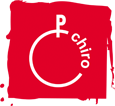 Beste ouders,Als jeugdbeweging proberen onze jongens zelf in te staan voor kleine herstellingen. Sommige taken kunnen nu eenmaal niet zonder hulp gedaan worden. Met deze brief willen wij eens informeren of er tussen de ouders geen handige harry’s zitten. We proberen vaste tijdstippen aan te kondigen wanneer wij hulp zouden nodig hebben. Via deze weg hopen wij een lijst te kunnen opmaken van mensen die we kunnen/mogen contacteren indien er werkzaamheden zijn in of rond onze lokalen. (een technisch team)Is er iemand in de familie die dit ziet zitten….is er een ouder die zich wil inzetten, gelieve het onderstaande invulstrookje te bezorgen aan 1 van de leiders tijdens een chiro zondag. Indien jullie tijdens de werken nog goede ideeën hebben of eventuele verbeteringen, dan horen wij dit ook heel graag van jullie. Alleen zo kan het voor de leden een veilig en leuke omgeving worden.Ook voor ons oudercomité zouden we nog enthousiaste ouders. Zien jullie het zitten om ons bestaande team te versterken of hebben jullie leuke ideeën?? Dan zijn jullie steeds welkom om mee te werken rond onze herfstkapriolen of andere leuke evenementen die we in de toekomst kunnen organiseren. De nieuwe VB’s Franky en Dries, en al onze leiders, danken jullie alvast bij voorbaat en vooral voor jullie fijne reacties die we toch regelmatig mogen ontvangen als chiro.Hopelijk tot snel--------------------------------------------------------------------------------------------------------------------------------------*Technisch team / OudercomitéNaam: …………………………………………………………      Papa/mama of familie van: ………………………………………Telefoonnummer: ………………………………………      *Heel goed in: …………………………………………….      Kan altijd indien nodig:    Ja   -   Neen  0  Technisch team0 OudercomitéIk ga ermee akkoord dat de chiro mijn gegevens bijhoud in de lijst van het technisch team              